ZAMÓWIENIE NA ŻALUZJE POZIOME DREWNIANE 25 MM 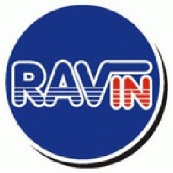 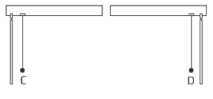 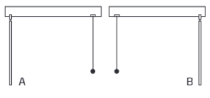 Zamawiający:	Nr zamówienia:	Data zamówienia:	Termin realizacji:	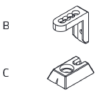 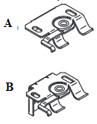  uwagi:		(czytelny podpis zamawiającego)Nr paczkiSzerokość całkowita (mm)Wysokość całkowita (mm)Ilość sztukKolor listewRodzaj mocowania  Typ sterowanie A/B/C/DRodzaj drabinkiRodzaj drabinkiZestaw do okien uchylnychZestaw do okien uchylnychTyp uchwytu przy prowadzeniu bocznymDługość sterowaniaNr paczkiSzerokość całkowita (mm)Wysokość całkowita (mm)Ilość sztukKolor listewRodzaj mocowania  Typ sterowanie A/B/C/DRodzaj drabinkiRodzaj drabinkiMaskownicaMaskownicaProwadzenie boczne linkoweProwadzenie boczne linkoweTyp uchwytu przy prowadzeniu bocznymDługość sterowaniaNr paczkiSzerokość całkowita (mm)Wysokość całkowita (mm)Ilość sztukKolor listewRodzaj mocowania  Typ sterowanie A/B/C/Dsznurkowataśmowaprostaz bokamiwew.zew.Typ uchwytu przy prowadzeniu bocznymDługość sterowania1234567889910101112